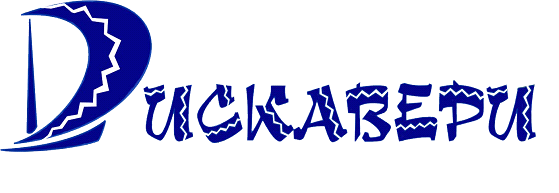 ООО «ДИСКАВЕРИ»			                           Юридический адрес:		        . Омск, ул. 24-я Северная, д. 218, корп. 1Фактические адреса:. Омск, ул. 24-я Северная, д. 218, корп. 1644099, г.Омск, ул. Гагарина, 14, офис 10Тел./факс: (3812) 639-777, 625-352, 625-354E-mail:  info@discovery55.ru /www.discovery55.ruПрайс-лист на проживание в  коттеджах «КЕДРОВЫЙ ДВОР», сезон 2015/2016 гг. (цена указана в рублях в сутки за коттедж,  без питания)Расчетный час: заселение -14-00, выселение – 12-00.Дети до 5 лет (без места) – бесплатно.Дополнительные услуги: WI-FI, открытая автостоянкаКатегория номеровКомплектация номеровК-во мест в ном.К-во мест в ном.К-во ном.30.10-31.12; 10.01-12.02; 03.04-17.0430.10-31.12; 10.01-12.02; 03.04-17.0431.12-10.0112.02-03.0412.02-03.04Категория номеровКомплектация номеровОсн.Доп.К-во ном.буднивс-птвых.пт-вс31.12-10.01буднивс-птвых.пт-всКоттедж №21 этаж: 2 дивана, ТВ, обеденная зона, плита, микроволновая печь, чайник, посуда, холодильник, сушка для одежды, 2-сп. кровать. 2 этаж: 3*2-местных номера. В номерах: 2-сп. кровати, ТВ. Санузел, душевая кабина, фен – на каждом этаже.8211200015000250001400017000Коттедж №1, №31 этаж: 2 дивана, ТВ, обеденная зона, плита, микроволновая печь, чайник, посуда, холодильник, сушка для одежды. 2 этаж: 5*2-местных номеров. В номерах: кровати, ТВ. Санузел, душевая кабина, фен – на каждом этаже.10221400018000280001600019000Доп. местовзр. / реб. до 12 лет (диван, еврораскладушка)800 / 500800 / 500800 / 500800 / 500800 / 500